PRACOVNÝ LISTGeografická vychádzka a jej plánovanie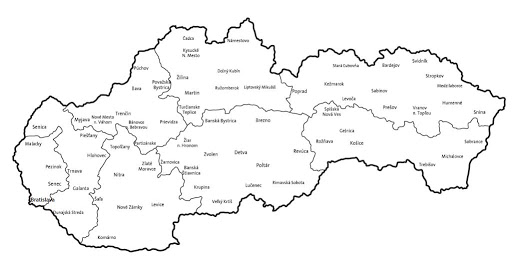 1.Príprava vychádzky   cieľ, obsah, časový termín vychádzky                                                (príprava turistického vybavenia, BOZ a P)2. Realizácia vychádzky  práca v teréne, pozorovanie, zápis zistení, nákresy3. Zhodnotenie a využitie výsledkov  spracovanie výsledkov, diskusia         Príprava geografickej vychádzky  Určenie CIEĽA = účel  opakovanie ...... Určenie OBSAHU = náplň práce  pozorovanie, určovanie trasy a polohy, práca s GPS, využívanie kompasu, orientácia v teréne,                                    zaznamenávanie kót a vrstevníc, príprava turistickej výbavy,                                         využitie mapy, práca s úlohami, pozorovanie pamiatok ....Určenie  časového TERMÍNU = čas, dátum konania  brať do úvahy predpoveď počasia, ročné obdobie, otváracie doby ...Určenie MIESTA konania  brať do úvahy ochranu prostredia,       vybavenosť účastníkov, fyzickú zdatnosť, prístupnosť a náročnosť terénu,        počasie, vybrať vhodnú lokalitu na pozorovanie ... dôležité  naplánovanie TRASY a jej následné vyznačenie na mapespôsob PREPRAVY – pešia turistika, cykloturistika, autobus, vlak ....Realizácia geografickej vychádzky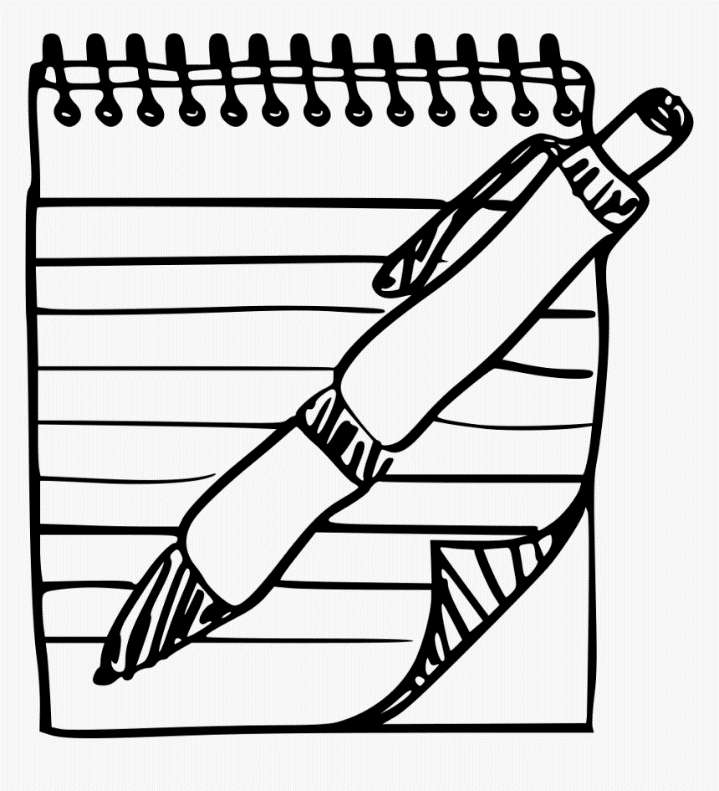 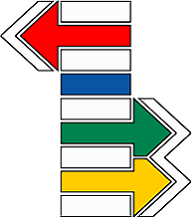 preprava na miesto konania, BOZ a Ppripomenutie cieľa, obsahu vychádzkyurčenie času na prácusamostatná / skupinová prácasamotný priebeh vychádzky, práca žiakovukončenie práce v teréne( rozchod = relax = nie je to povinná časť, závisí od prostredia....)           Zhodnotenie a využitie výsledkovgrafické spracovanie, nákresy, popisy, textové spracovanie údajovtvorba tabuliek so zisteniamidiskusia a kontrola prácevyhodnotenie zaujímavosti výstup z konania vychádzky ....     Naplánuj geografickú vychádzku svojej triedy1. urč CIEĽ vychádzky2. Urč Obsah vychádzky – v bodoch 3. Urč MIESTO konania – vyznač na mape4. Naplánuj TRASU – v mape – začiatok cesty = ZŠ Staškov5. Urč typ PREPRAVY – zisti aj cenu6. Urč ČAS a DÁTUM konania – podľa predpovede počasia, počet dní7. Urč POČET žiakov = účastníkov vychádzky8. Priprav pre žiakov 2 ÚLOHY, ktoré budú v teréne plniť, aké pomôcky....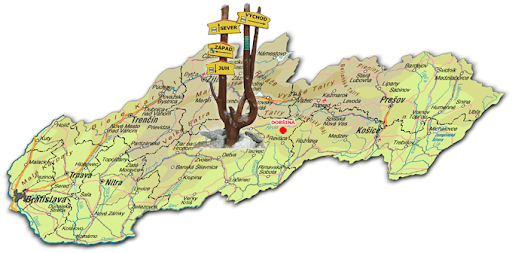 